                             OBJEDNÁVKA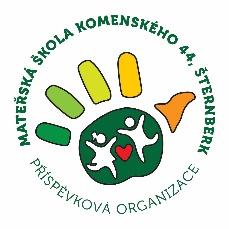 Mateřská škola Komenského 44, Šternberk, příspěvková organizace není plátcem DPH.Prohlašujeme, že tato objednávka je pro nás závazná.ObjednávajícíMateřská škola Komenského 44, Šternberk, příspěvková organizaceAdresaKomenského 2147/44, 785 01 ŠternberkIČO47 65 45 97Bankovní spojeníČíslo účtuVyřizujeBc. Drahomíra Soldánová, ředitelkatel.: 585 013 455; mobil: +420 603 455 780e-mail: reditelstvi@skolakomenskeho.czPříjemce objednávkyPříjemce objednávkyPříjemce objednávkyHapamax s.r.o.Hapamax s.r.o.Cenová kalkulace ze dne 28. 2. 2023Předmět objednávky: oprava bazénu formou vyfóliováníDatum: 23. 3. 2023Dodací lhůta: do 30. 6. 2023AdresaŽerotínova 2838/64787 01 ŠumperkCenová kalkulace ze dne 28. 2. 2023Předmět objednávky: oprava bazénu formou vyfóliováníDatum: 23. 3. 2023Dodací lhůta: do 30. 6. 2023IČO01601512Cenová kalkulace ze dne 28. 2. 2023Předmět objednávky: oprava bazénu formou vyfóliováníDatum: 23. 3. 2023Dodací lhůta: do 30. 6. 2023Předmět díla- celková oprava bazénu – vyfóliováním- generální oprava skimmeru, trysekCelkem bez DPH 91 443,- KčCelkem s DPH110 646,- KčPříkazce operaceSprávce rozpočtu